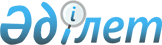 О внесении дополнений и изменения в постановление Правительства Республики Казахстан от 30 января 2007 года № 71
					
			Утративший силу
			
			
		
					Постановление Правительства Республики Казахстан от 22 сентября 2008 года № 872. Утратило силу постановлением Правительства Республики Казахстан от 29 декабря 2016 года № 901.

      Сноска. Утратило силу постановлением Правительства РК от 29.12.2016 № 901 (вводится в действие со дня его первого официального опубликования).      В соответствии с Законом Республики Казахстан от 17 июля 2001 года "Об автомобильных дорогах" Правительство Республики Казахстан ПОСТАНОВЛЯЕТ: 



      1. Внести в постановление Правительства Республики Казахстан от 30 января 2007 года № 71 "Об утверждении Правил эксплуатации платных автомобильных дорог и мостовых переходов" (САПП Республики Казахстан, 2007 г., № 2, ст. 31) следующие дополнения и изменение: 



       Правила эксплуатации платных автомобильных дорог и мостовых переходов, утвержденные указанным постановлением: 



      дополнить пунктами 2-1 и 2-2 следующего содержания: 

      "2-1. Платные автомобильные дороги должны отвечать следующим условиям: повышенное качество проезда с обеспечением высокой, безопасной скорости движения транспорта и их высокое сервисное обслуживание на всем его протяжении. 

      2-2. Решения об использовании автомобильных дорог на платной основе принимаются в случаях и в порядке, предусмотренных законодательным актом Республики Казахстан об автомобильных дорогах."; 



      пункт 9 изложить в следующей редакции: 

      "9. Плата за проезд по платным автомобильным дорогам и мостовым переходам взимается по ставкам, установленным в порядке, предусмотренном законодательными актами Республики Казахстан."; 



      дополнить пунктами 10 и 11 следующего содержания: 

      "10. От платы за пользование платными автомобильными дорогами, в том числе переданными в концессию, освобождаются автотранспортные средства, льготы по которым предусмотрены законодательными актами Республики Казахстан. 

      11. Использование автомобильной дороги на платной основе прекращается или приостанавливается в случаях и в порядке, предусмотренных законодательными актами Республики Казахстан.". 



      2. Настоящее постановление вводится в действие по истечении десяти календарных дней после первого официального опубликования.       Премьер-Министр 

      Республики Казахстан                       К. Масимов 
					© 2012. РГП на ПХВ «Институт законодательства и правовой информации Республики Казахстан» Министерства юстиции Республики Казахстан
				